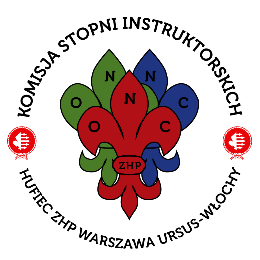 Komisja Stopni InstruktorskichHufca ZHP Warszawa Ursus-Włochyim. Mieczysława BemaCHARAKTERYSTYKA KANDYDATA PRÓBY INSTRUKTORSKIEJImię i nazwiskoData urodzeniaData wstąpienia do ZHPNr karty ewidencyjnejNr karty ewidencyjnejPrzyrzeczenie HarcerskiePrzyrzeczenie Harcerskiedatanr rozkazu, kto wydałnr rozkazu, kto wydałnr rozkazu, kto wydałnr rozkazu, kto wydałnr rozkazu, kto wydałNaramiennik WędrowniczyNaramiennik Wędrowniczydatanr rozkazu, kto wydałnr rozkazu, kto wydałnr rozkazu, kto wydałnr rozkazu, kto wydałnr rozkazu, kto wydałZobowiązanie InstruktorskieZobowiązanie Instruktorskiedatanr rozkazu, kto wydałnr rozkazu, kto wydałnr rozkazu, kto wydałnr rozkazu, kto wydałnr rozkazu, kto wydałAktualny stopień harcerskiAktualny stopień harcerskidatanr rozkazu, kto wydałnr rozkazu, kto wydałnr rozkazu, kto wydałAktualny stopień instruktorskiAktualny stopień instruktorskidatanr rozkazu, kto wydałnr rozkazu, kto wydałnr rozkazu, kto wydałJa w harcerstwie (opisz swoją drogę harcerską i cele na przyszłość) …Moje środowisko (opisz swoje miejsce działania w ZHP, jaka jest twoja drużyna/gromada/szczep/hufiec) …Ja prywatnie (napisz o sobie, jaki(a) jesteś, jakie są twoje zalety i wady, nad czym chcesz pracować w czym jesteś dobry(a), jakie są Twoje plany na przyszłość …